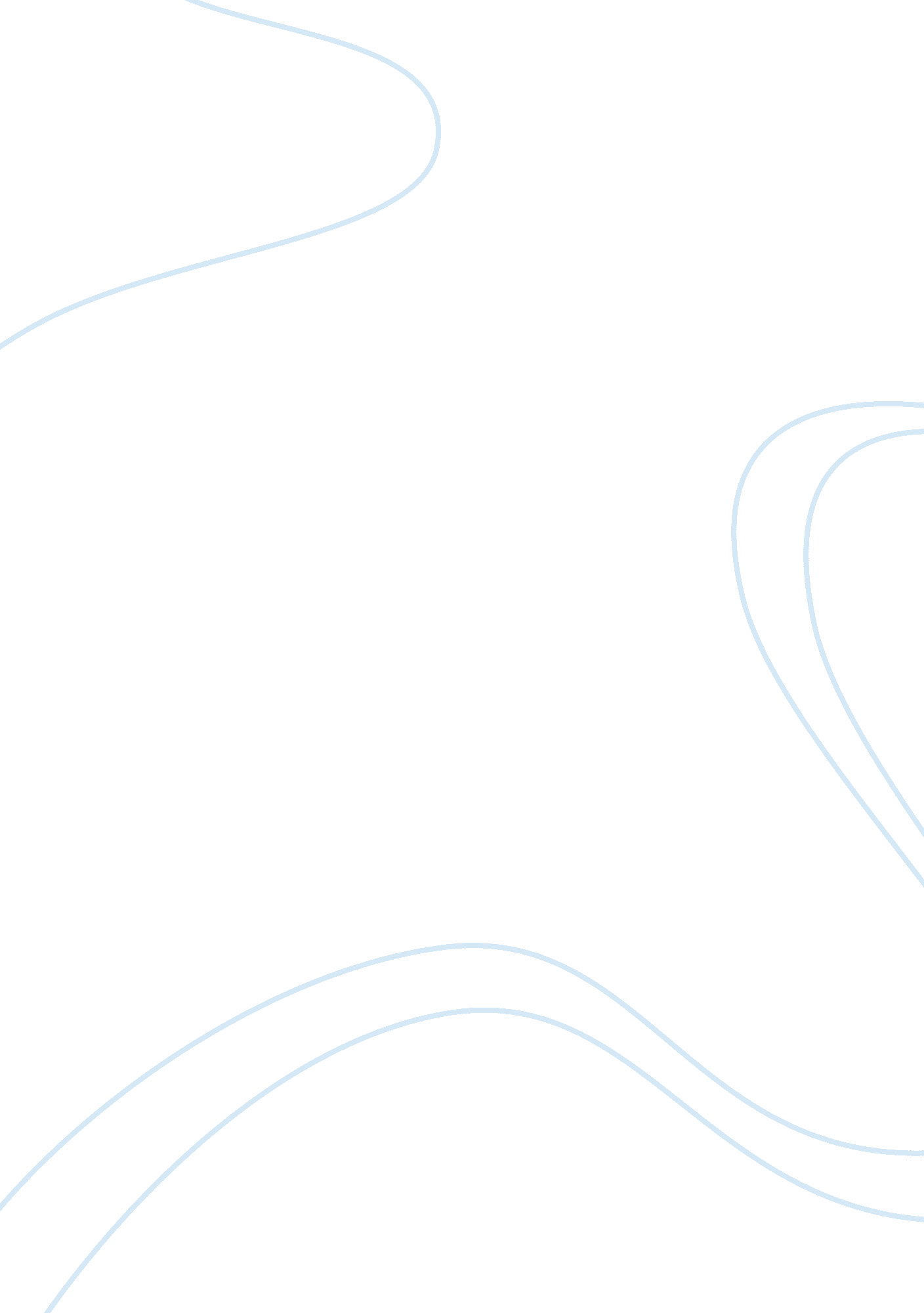 Professional role and future goalsSociology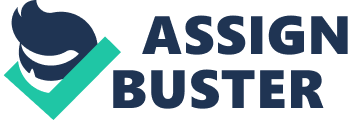 I always believe that there is one kind of leadership style that is mainly efficient, and if I can only expand that style, I would be effectual as a leader. Being a leader, I truly believe that it is best to stick by what comes obviously. 
I would like to adopt this approach focal point mainly upon the elimination of work, rather than reducing the number of employees. I think it encompasses activities such as the close down areas of works; delivering, groups, separation and products, and redesigning tasks, and plummeting in general work hours (Cameron, K. 2004, p. 189-211). Though, this strategy is absolutely related to organizational presentation in terms of cost decrease and quality development. 
I also adopt this approach is to support employee involvement and obedience to a constant improvement strategy with the meaning to promote a more basic change of culture of the organization. 
In May of 2000, a year before I completed my Masters in Computer Science, I had a difficult career choice to make between two companies, one a start-up and the other well-known software giant. I believe future goals and objectives offer us with a focus on our lives. Long-term job goals consist of plans we make for our future. I started out in my occupation as a production-line operator while I completed my managerial studies at famous institutions. Once I obtained my UNC Kenan-Flagler MBA, I applied for a managerial position at any dynamic company. I am a speedy learner and am willing to take training to supplement my knowledge. Moreover, I have been able to assume better farm duties and add more value to my organization. For the next five years, I think I will have sustained learning and hope to grow into a management position with further liabilities. 
Today I foresee my career alternative for the future would be prospect inside my present organization. Instead of having to scale that legendary ladder into management, I may discover other options inside my organization, such as a lead manager. As a known amount, my present organization is additionally probable to risk letting me experiment by means of a new position. So, a lateral move inside my organization could give me the chance to gain the latest skills and practice, and a probable career alternative for the future. 
I am sure that I would soon reach the goals that I have set for my self. Currently, I am satisfied with my role, job, and responsibilities. 